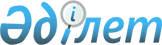 Қызылқоға аудандық мәслихатының 2011 жылғы 15 желтоқсандағы № ХХХІV-2 "2012-2014 жылдарға арналған аудандық бюджет туралы" шешіміне өзгерістер мен толықтырулар енгізу туралы
					
			Күшін жойған
			
			
		
					Атырау облысы Қызылқоға аудандық мәслихатының 2012 жылғы 9 ақпандағы № ІІ-1 шешімі. Атырау облысының Әділет департаментінде 2012 жылғы 5 наурызда № 4-5-158 тіркелді. Күші жойылды - Атырау облысы Қызылқоға аудандық мәслихатының 2013 жылғы 19 сәуірдегі № ХІІІ-4 шешімімен

      Ескерту. Күші жойылды - Атырау облысы Қызылқоға аудандық мәслихатының 2013.04.19 № ХІІІ-4 шешімімен.

      РҚАО ескертпесі.

      Мәтінде авторлық орфография және пунктуация сақталған.

      Қазақстан Республикасының 2008 жылғы 4 желтоқсандағы Бюджет кодексіне, Қазақстан Республикасының 2001 жылғы 23 қаңтардағы "Қазақстан Республикасындағы жергілікті мемлекеттік және өзін-өзі басқару туралы" Заңының 6 бабына сәйкес және аудан әкімдігі ұсынған 2012-2014 жылдарға арналған аудан бюджетін нақтылау туралы ұсынысын қарап, аудандық мәслихат кезекті ІІ сессиясында ШЕШТІ:



      1. Аудандық мәслихаттың 2011 жылғы 15 желтоқсандағы № ХХХIV-2 "2012-2014 жылдарға арналған аудандық бюджет туралы" (нормативтік құқықтық актілердің мемлекеттік тіркеу тізімінде № 4-5-156 тіркелген, 2012 жылы 26 қаңтарда аудандық "Қызылқоға" газетінің № 4 (562) жарияланған) шешіміне төмендегідей өзгерістер мен толықтырулар енгізілсін:



      1) 1-тармақта:

      "2 988 411" деген сандар "3 020 586" деген сандармен ауыстырылсын;

      "2 340 355" деген сандар "2 348 091" деген сандармен ауыстырылсын.



      2) 6-тармақта:

      "154 472" деген сандар "135 000" деген сандармен ауыстырылсын;

      келесі мазмұндағы жолдармен толықтырылсын:

      "4) азаматтардың жекелеген санаттарын тұрғын үймен қамтамасыз етуге – 2 400 мың теңге;"

      "5) азаматтардың жекелеген санаттарына әлеуметтік көмек көрсетуге – 510 мың теңге;"

      "6) елді мекендерді жарықтандыруға – 3 100 мың теңге;"



      3) 7-тармақта:

      "126 000" деген сандар "147 198" деген сандармен ауыстырылсын;



      2."Қазақстан Республикасының Бірыңғай бюджеттік сыныптамасының кейбір мәселелері" туралы Қазақстан Республикасы Қаржы министрінің 2010 жылғы 1 сәуірдегі № 141 бұйрығына сәйкес 4.9.464.005 "Ауданның мемлекеттік білім беру мекемелер үшін оқулықтар мен оқу-әдiстемелiк кешендерді сатып алу және жеткізу" бағдарламасына қаралған 103,0 мың теңге кассалық шығыстарымен бірге 4.9.464.001 "Жергілікті деңгейде білім беру саласындағы мемлекеттік саясатты іске асыру жөніндегі қызметтер" бағдарламасына ауыстырылсын.



      3. 1, 5-қосымшалар осы шешімнің қосымшаларына сәйкес жаңа редакцияда мазмұндалсын.



      4. Осы шешім 2012 жылдың 1 қаңтарынан бастап қолданысқа енгiзiледi.      Аудандық мәслихаттың ІІ

      сессиясының төрағасы                       А. Есенжанов      Аудандық мәслихат хатшысы:                 Т. Бейсқали

Аудандық мәслихаттың    

2012 жылғы 9 ақпандағы  

2011 жылғы 15 желтоқсандағы

"2012-2014 жылдарға арналған

аудандық бюджет туралы"  

ХХХІV-2 шешіміне өзгерістер

мен толықтырулар енгізу туралы"

№ ІІ-1 шешіміне 1 қосымша  2012 жылға арналған бюджет

Аудандық мәслихаттың    

2012 жылғы 9 ақпандағы   

2011 жылғы 15 желтоқсандағы

"2012-2014 жылдарға арналған

аудандық бюджет туралы"  

ХХХІV-2 шешіміне өзгерістер

мен толықтырулар енгізу туралы"

№ ІІ-1 шешіміне 5 қосымша    Ауылдық (селолық) округтер әкімі аппараттары арқылы қаржыландырылатын бюджеттік бағдарламаларды қаржыландыру мөлшері (мың теңге)кестенің жалғасы
					© 2012. Қазақстан Республикасы Әділет министрлігінің «Қазақстан Республикасының Заңнама және құқықтық ақпарат институты» ШЖҚ РМК
				СанатСанатСанатСанатСомасы, мың теңгеСыныпСыныпСыныпСомасы, мың теңгеСыныпшаСыныпшаСомасы, мың теңгеАтауыСомасы, мың теңгеІ. КІРІСТЕР30205861Салықтық түсімдер62729701Табыс салығы1065272Жеке табыс салығы10652703Әлеуметтiк салық517401Әлеуметтік салық5174004Меншiкке салынатын салықтар4551211Мүлiкке салынатын салықтар4371783Жер салығы21434Көлiк құралдарына салынатын салық154685Бірыңғай жер салығы33205Тауарларға, жұмыстарға және қызметтерге салынатын iшкi салықтар122972Акциздер14653Табиғи және басқа да ресурстарды пайдаланғаны үшiн түсетiн түсiмдер76164Кәсiпкерлiк және кәсiби қызметтi жүргiзгенi үшiн алынатын алымдар321608Заңдық мәнді іс-әрекеттерді жасағаны және (немесе) оған уәкілеттігі бар мемлекеттік органдар немесе лауазымды адамдар құжаттар бергені үшін алынатын міндетті төлемдер16121Мемлекеттік баж16122Салықтық емес түсiмдер1365901Мемлекеттік меншіктен түсетін кірістер40965Мемлекет меншігіндегі мүлікті жалға беруден түсетін кірістер409604Мемлекеттік бюджеттен қаржыландырылатын, сондай-ақ Қазақстан Республикасы Ұлттық Банкінің бюджетінен (шығыстар сметасынан) ұсталатын және қаржыландырылатын мемлекеттік мекемелер салатын айыппұлдар, өсімпұлдар, санкциялар, өндіріп алулар44131Мұнай секторы ұйымдарынан түсетін түсімдерді қоспағанда, мемлекеттік бюджеттен қаржыландырылатын, сондай-ақ Қазақстан Республикасы Ұлттық Банкінің бюджетінен (шығыстар сметасынан) ұсталатын және қаржыландырылатын мемлекеттік мекемелер салатын айыппұлдар, өсімпұлдар, санкциялар, өндіріп алулар441306Басқа да салықтық емес түсiмдер51501Басқа да салықтық емес түсiмдер51503Негізгі капиталды сатудан түсетін түсімдер3153903Жердi және материалдық емес активтердi сату315391Жерді сату31539Кірістер жиыны6724954Трансферттердің түсімдері234809102Мемлекеттiк басқарудың жоғары тұрған органдарынан түсетiн трансферттер23480912Облыстық бюджеттен түсетiн трансферттер2348091Функционалдық топФункционалдық топФункционалдық топФункционалдық топСомасы, мың теңгеБюджеттік бағдарламалар әкімшісіБюджеттік бағдарламалар әкімшісіБюджеттік бағдарламалар әкімшісіСомасы, мың теңгеБағдарламаБағдарламаСомасы, мың теңгеАТАУЫСомасы, мың теңге13467ІІ. ШЫҒЫНДАР302058601Жалпы сипаттағы мемлекеттiк қызметтер232395112Аудан мәслихатының аппараты13685001Аудан мәслихатының қызметін қамтамасыз ету жөніндегі қызметтер13685122Аудан әкімінің аппараты50195001Аудан әкімінің қызметін қамтамасыз ету жөніндегі қызметтер50195123Қаладағы аудан, аудандық маңызы бар қала, кент, ауыл (село), ауылдық (селолық) округ әкімінің аппараты144877001Қаладағы аудан, аудандық маңызы бар қаланың, кент, ауыл (село), ауылдық (селолық) округ әкімінің қызметін қамтамасыз ету жөніндегі қызметтер135197022Мемлекеттік органдардың күрделі шығыстары9680452Ауданның қаржы бөлімі11506001Аудандық бюджетті орындау және коммуналдық меншікті саласындағы мемлекеттік саясатты іске асыру жөніндегі қызметтер10806003Салық салу мақсатында мүлікті бағалауды жүргізу300010Коммуналдық меншікті жекешелендіруді ұйымдастыру400453Ауданның экономика және бюджеттік жоспарлау бөлімі12132001Экономикалық саясатты, мемлекеттік жоспарлау жүйесін қалыптастыру және дамыту және ауданды басқару саласындағы мемлекеттік саясатты іске асыру жөніндегі қызметтер11972004Мемлекеттік органдардың күрделі шығыстары16002Қорғаныс2318122Аудан әкімінің аппараты2318005Жалпыға бірдей әскери міндетті атқару шеңберіндегі іс-шаралар231804Бiлiм беру2059981123Қаладағы аудан, аудандық маңызы бар қала, кент, ауыл (село), ауылдық (селолық) округ әкімінің аппараты237543004Мектепке дейінгі тәрбие ұйымдарын қолдау228543025Мектеп мұғалімдеріне және мектепке дейінгі ұйымдардың тәрбиешілеріне біліктілік санаты үшін қосымша ақының көлемін ұлғайту9000123Қаладағы аудан, аудандық маңызы бар қала, кент, ауыл (село), ауылдық (селолық) округ әкімінің аппараты1189005Ауылдық (селолық) жерлерде балаларды мектепке дейін тегін алып баруды және кері алып келуді ұйымдастыру1189464Ауданның білім бөлімі1771178003Жалпы білім беру1677668006Балаларға қосымша білім беру69510063Республикалық бюджеттен берілетін нысаналы трансферттер есебінен "Назарбаев зияткерлік мектептері" ДБҰ-ның оқу бағдарламалары бойынша біліктілікті арттырудан өткен мұғалімдерге еңбекақыны арттыру2000064Республикалық бюджеттен берілетін трансферттер есебінен мектеп мұғалімдеріне біліктілік санаты үшін қосымша ақының мөлшерін ұлғайту22000464Ауданның білім беру бөлімі50071001Жергілікті деңгейде білім беру саласындағы мемлекеттік саясатты іске асыру жөніндегі қызметтер13528005Ауданның мемлекеттік білім беру мекемелер үшін оқулықтар мен оқу-әдiстемелiк кешендерді сатып алу және жеткізу17625007Аудандық ауқымдағы мектеп олимпиадаларын және мектептен тыс іс-шараларды өткiзу1470015Жетім баланы (жетім балаларды) және ата-аналарының қамқорынсыз қалған баланы (балаларды) күтіп-ұстауға асыраушыларына ай сайынғы ақшалай қаражат төлемдері15448020Үйде оқытылатын мүгедек балаларды жабдықпен, бағдарламалық қамтыммен қамтамасыз ету200006Әлеуметтiк көмек және әлеуметтiк қамсыздандыру200078123Қаладағы аудан, аудандық маңызы бар қала, кент, ауыл (село), ауылдық (селолық) округ әкімінің аппараты5924003Мұқтаж азаматтарға үйінде әлеуметтік көмек көрсету5924451Ауданның жұмыспен қамту және әлеуметтік бағдарламалар бөлімі175244002Еңбекпен қамту бағдарламасы80086004Ауылдық жерлерде тұратын денсаулық сақтау, білім беру, әлеуметтік қамтамасыз ету, мәдениет және спорт мамандарына отын сатып алуға Қазақстан Республикасының заңнамасына сәйкес әлеуметтік көмек көрсету6090005Мемлекеттік атаулы әлеуметтік көмек7500006Тұрғын үй көмегі2300007Жергілікті өкілетті органдардың шешімі бойынша мұқтаж азаматтардың жекелеген топтарына әлеуметтік көмек15921010Үйден тәрбиеленіп оқытылатын мүгедек балаларды материалдық қамтамасыз ету149101618 жасқа дейінгі балаларға мемлекеттік жәрдемақылар48540017Мүгедектерді оңалту жеке бағдарламасына сәйкес, мұқтаж мүгедектерді міндетті гигиеналық құралдармен қамтамасыз етуге, және ымдау тілі мамандарының, жеке көмекшілердің қызмет көрсету4049023Жұмыспен қамту орталықтарының қызметін қамтамасыз ету9267451Ауданның жұмыспен қамту және әлеуметтік бағдарламалар бөлімі18910001Жергілікті деңгейде халық үшін әлеуметтік бағдарламаларды жұмыспен қамтуды қамтамасыз етуді іске асыру саласындағы мемлекеттік саясатты іске асыру жөніндегі қызметтер16506011Жәрдемақыларды және басқа да әлеуметтік төлемдерді есептеу, төлеу мен жеткізу бойынша қызметтерге ақы төлеу2244021Мемлекеттік органдардың күрделі шығыстары16007Тұрғын үй-коммуналдық шаруашылық289290458Ауданның тұрғын үй-коммуналдық шаруашылық, жолаушылар көлігі және автомобиль жолдары бөлімі2400004Азаматтардың жекелеген санаттарын тұрғын үймен қамтамасыз ету2400Коммуналдық шаруашылық248479458Ауданның тұрғын үй-коммуналдық шаруашылығы, жолаушылар көлігі және автомобиль жолдары бөлімі45467012Сумен жабдықтау және су бөлу жүйесінің қызмет етуі45467467Ауданның құрылыс бөлімі203012005Коммуналдық меншік объектілерін дамыту147198006Сумен жабдықтау жүйесін дамыту55814123Қаладағы аудан, аудандық маңызы бар қала, кент, ауыл (село), ауылдық (селолық) округ әкімінің аппараты38411008Елді мекендерде көшелерді жарықтандыру14972009Елді мекендердің санитариясын қамтамасыз ету13253011Елді мекендерді абаттандыру мен көгалдандыру1018608Мәдениет, спорт, туризм және ақпараттық кеңістiк134137123Қаладағы аудан, аудандық маңызы бар қала, кент, ауыл (село), ауылдық (селолық) округ әкімінің аппараты73520006Жергілікті деңгейде мәдени-демалыс жұмыстарын қолдау73520465Ауданның дене шынықтыру және спорт бөлімі2225006Аудандық деңгейде спорттық жарыстар өткiзу1025007Әртүрлi спорт түрлерi бойынша аудан құрама командаларының мүшелерiн дайындау және олардың облыстық спорт жарыстарына қатысуы1200455Ауданның мәдениет және тілдерді дамыту бөлімі33928006Аудандық кiтапханалардың жұмыс iстеуi33928456Ауданның ішкі саясат бөлімі2000005Телерадиохабарлары арқылы мемлекеттік ақпараттық саясат жүргізу2000455Ауданның мәдениет және тілдерді дамыту бөлімі8890001Жергілікті деңгейде тілдерді және мәдениетті дамыту саласындағы мемлекеттік саясатты іске асыру жөніндегі қызметтер8890456Ауданның ішкі саясат бөлімі6530001Жергілікті деңгейде ақпарат, мемлекеттілікті нығайту және азаматтардың әлеуметтік сенімділігін қалыптастыру саласында мемлекеттік саясатты іске асыру жөніндегі қызметтер6530465Ауданның дене шынықтыру және спорт бөлімі7044001Жергілікті деңгейде дене шынықтыру және спорт саласындағы мемлекеттік саясатты іске асыру жөніндегі қызметтер704410Ауыл, су, орман, балық шаруашылығы, ерекше қорғалатын табиғи аумақтар, қоршаған ортаны және жануарлар дүниесін қорғау, жер қатынастары56004453Ауданның экономика және бюджеттік жоспарлау бөлімі4442099Республикалық бюджеттен берілетін нысаналы трансферттер есебінен ауылдық елді мекендер саласының мамандарын әлеуметтік қолдау шараларын іске асыру4442462Ауданның ауыл шаруашылығы бөлімі9160001Жергілікті деңгейде ауыл шаруашылығы саласындағы мемлекеттік саясатты іске асыру жөніндегі қызметтер9160473Ауданның ветеринария бөлімі6563001Жергілікті деңгейде ветеринария саласындағы мемлекеттік саясатты іске асыру жөніндегі қызметтер6563463Ауданның жер қатынастары бөлімі7669001Аудан аумағында жер қатынастарын реттеу саласындағы мемлекеттік саясатты іске асыру жөніндегі қызметтер7669473Ауданның ветеринария бөлімі28170011Эпизоотияға қарсы іс-шаралар жүргізу2817011Өнеркәсіп, сәулет, қала құрылысы және құрылыс қызметі20726467Ауданның құрылыс бөлімі13962001Жергілікті деңгейде құрылыс саласындағы мемлекеттік саясатты іске асыру жөніндегі қызметтер13882017Мемлекеттік органдардың күрделі шығыстары80468Ауданның сәулет және қала құрылысы бөлімі6764001Жергілікті деңгейде сәулет және қала құрылысы саласындағы мемлекеттік саясатты іске асыру жөніндегі қызметтер6664004Мемлекеттік органдардың күрделі шығыстары10013Басқалар21944123Қаладағы аудан, аудандық маңызы бар қала, кент, ауыл (село), ауылдық (селолық) округ әкімінің аппараты5897040Республикалық бюджеттен нысаналы трансферттер ретінде "Өңірлерді дамыту" бағдарламасы шеңберінде өңірлердің экономикалық дамуына жәрдемдесу жөніндегі шараларды іске асыруда ауылдық (селолық) округтарды жайластыру мәселелерін шешу үшін іс-шараларды іске асыру5897452Ауданның қаржы бөлімі8000012Ауданның жергілікті атқарушы органының резерві8000458Ауданның тұрғын үй-коммуналдық шаруашылық, жолаушылар көлігі және автомобиль жолдары бөлімі8047001Жергілікті деңгейде тұрғын үй-коммуналдық шаруашылығы, жолаушылар көлігі және автомобиль жолдары саласындағы мемлекеттік саясатты іске асыру жөніндегі қызметтер7947013Мемлекеттік органдардың күрделі шығыстары10015Трансферттер3713452Ауданның қаржы бөлімі3713006Нысаналы пайдаланылмаған (толық пайдаланылмаған) трансферттерді қайтару371310Ауыл, су, орман, балық шаруашылығы, ерекше қорғалатын табиғи аумақтар, қоршаған ортаны және жануарлар дүниесін қорғау, жер қатынастары16989453Ауданның экономика және бюджеттік жоспарлау бөлімі16989006Ауылдық елді мекендердің әлеуметтік саласының мамандарын әлеуметтік қолдау шараларын іске асыру үшін бюджеттік кредиттер16989Бюджеттік бағдарлама кодыБюджеттік бағдарлама кодыАуылдық (селолық) округтердің атауыАуылдық (селолық) округтердің атауыАуылдық (селолық) округтердің атауыАуылдық (селолық) округтердің атауыАуылдық (селолық) округтердің атауыБюджеттік бағдарламалар атауыҚызылқоғаЖамбылТасшағылКөздіғараОйыл001Қаладағы ауданның, аудандық маңызы бар қаланың, кенттің, ауылдың (селоның), ауылдық (селолық) округтің әкімі аппаратының қызметін қамтамасыз ету1120910464112541276512161022Мемлекеттік органдардың күрделі шығыстары220100100100100004Мектепке дейінгі тәрбие ұйымдарынің қызметін қамтамасыз ету1578612477106561218922363005Ауылдық (селолық) жерлерде балаларды мектепке дейін тегін алып баруды және кері алып келуді ұйымдастыру664003Мұқтаж азаматтарға үйінде әлеуметтік көмек көрсету05014790615008Елді мекендерде көшелерді жарықтандыру798970382540400009Елді мекендердің санитариясын қамтамасыз ету550500500950775011Елді мекендерді абаттандыру мен көгалдандыру5602351802751322006Мәдениет ұйымдарының қызметін қамтамасыз ету32765602223364016225040Республикалық бюджеттен нысаналы трансферттер ретінде "Өңірлерді дамыту" бағдарламасы шеңберінде өңірлердің экономикалық дамуына жәрдемдесу жөніндегі шараларды іске асыруда ауылдық (селолық) округтарды жайластыру мәселелерін шешу үшін іс-шараларды іске асыру13001597Жинағы:3369930849257843322046222Бюджеттік бағдарлама кодыБюджеттік бағдарлама кодыАуылдық (селолық) округтердің атауыАуылдық (селолық) округтердің атауыАуылдық (селолық) округтердің атауыАуылдық (селолық) округтердің атауыАуылдық (селолық) округтердің атауыБарлығыБюджеттік бағдарлама кодыБюджеттік бағдарлама кодыЖангельдинМиялыСағызМұқырТайсойғанБарлығыБюджеттік бағдарламалар атауыЖангельдинМиялыСағызМұқырТайсойғанБарлығы001Қаладағы ауданның, аудандық маңызы бар қаланың, кенттің, ауылдың (селоның), ауылдық (селолық) округтің әкімі аппаратының қызметін қамтамасыз ету104101737919377206289550135197022Мемлекеттік органдардың күрделі шығыстары10086601001001009680004Мектепке дейінгі тәрбие ұйымдарынің қызметін қамтамасыз ету152996549350251240290228543005Ауылдық (селолық) жерлерде балаларды мектепке дейін тегін алып баруды және кері алып келуді ұйымдастыру5251189003Мұқтаж азаматтарға үйінде әлеуметтік көмек көрсету29914171545106805924008Елді мекендерде көшелерді жарықтандыру94069001700170264014972009Елді мекендердің санитариясын қамтамасыз ету2407613100090022513253011Елді мекендерді абаттандыру мен көгалдандыру755556952554022510186006Мәдениет ұйымдарының қызметін қамтамасыз ету649622974127744075346473520040Республикалық бюджеттен нысаналы трансферттер ретінде "Өңірлерді дамыту" бағдарламасы шеңберінде өңірлердің экономикалық дамуына жәрдемдесу жөніндегі шараларды іске асыруда ауылдық (селолық) округтарды жайластыру мәселелерін шешу үшін іс-шараларды іске асыру30005897Жинағы:34539136530872725604214204498361